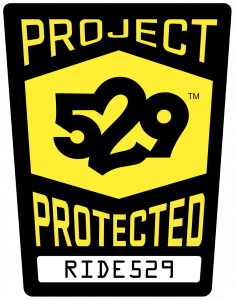 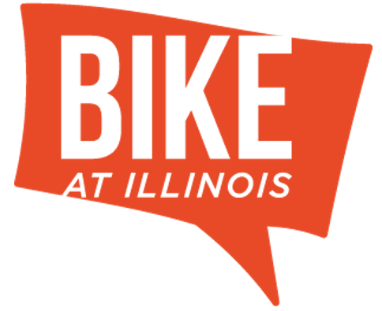 Bicycle Registration is MANDATORY!Register your bicycle to protect your ride.There is a one-time $10 registration fee to purchase a theft-deterring 529 Shield sticker. Scan the QR code to learn more or go to go.illinois.edu/mybike 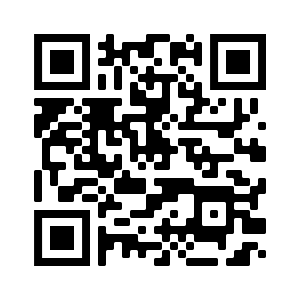 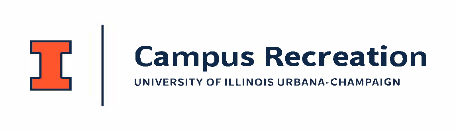 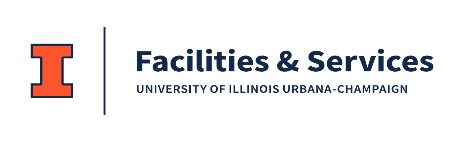 